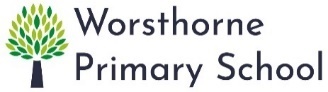 Worsthorne Primary SchoolAppointment of Teacher – Person Specification / Selection CriteriaWorsthorne Primary School is committed to safeguarding and promoting the welfare of children & young people.  The applicant will be required to share this commitment.  This post is exempt from the Rehabilitation of Offenders Act 1974 and therefore will be subject to a DBS check from the Disclosure and Barring Service.Candidates failing to meet any of the essential criteria will automatically be excluded.  The appointment will be made on the basis of each applicant’s qualities.Person Specification FormPerson Specification FormPerson Specification FormJob Title: Upper Key Stage 2 Teacherw.e.f.  01.01.22w.e.f.  01.01.22Directorate: Children and Young PeopleTerms and Conditions: In accordance with the School Teacher’s Pay and Conditions DocumentTerms and Conditions: In accordance with the School Teacher’s Pay and Conditions DocumentEstablishment or team: Worsthorne Primary SchoolEstablishment or team: Worsthorne Primary SchoolEstablishment or team: Worsthorne Primary SchoolRequirements(based on the job description)Essential (E)orDesirable (D)To be identified by: Application Form and Supporting Statement (A),Interview (I),Reference (R)QualificationsQualificationsQualificationsDegree / Qualified Teacher StatusEARecent & relevant participation in professional developmentEAExperienceExperienceExperienceRecent experience of effective teaching within the primary phaseEAExperience of delivering a high quality, well planned primary curriculumEAExperience of leading a curriculum or subject areaDARequirements(based on the job description)Essential (E)orDesirable (D)To be identified by: Application Form and Supporting Statement (A),Interview (I),Reference (R)Knowledge, skills and abilitiesKnowledge, skills and abilitiesKnowledge, skills and abilitiesAn excellent teacher with thorough knowledge and ability to deliver a broad and exciting curriculumEA I RUnderstanding of effective assessment strategies, including the use of AfL, to meet the learning needs of all pupilsEA I RUnderstanding of effective learning – recognising, planning and providing for different learning stylesEA I RAbility to plan to meet the needs of all groups of pupils – demonstrating  high expectations and standardsEA I RAbility to form and maintain excellent relationships with all members of our school communityEA I R Ability to use ICT effectively within teaching and learning to enhance pupil progressEA I RAbility to provide a stimulating, well organised and high quality learning environmentEA I RAbility to use a range of positive behaviour strategies to effectively promote outstanding behaviour for learningEA I RAbility to use data, assessment and target setting to impact positively on pupil progressEA I RWillingness to participate in school activities including extracurricular activities and school related community eventsEA IExcellent written and verbal communication skillsEA IPersonal QualitiesPersonal QualitiesPersonal QualitiesWithout exception, promote Worsthorne Primary School’s strong educational ethos and valuesEIBe a positive and professional role model at all times, a highly respected representative of Worsthorne Primary SchoolEI RDemonstrate an understanding, awareness and empathy for the needs of pupils at Worsthorne Primary School and how these could be metEIAbility to prioritise time using effective organisational skills and a high level of personal motivationEIAbility and willingness to work effectively as part of a team, learning with and from colleaguesEI RAdaptability to changing circumstances and new ideasEITo be creative and enthusiastic to make every day for our pupils engaging and excitingEIDemonstrate a capacity for sustained hard work with dedication, energy and vigourEI RRequirements(based on the job description)Essential (E)orDesirable (D)To be identified by: Application Form and Supporting Statement (A),Interview (I),Reference (R)Other (including special requirements)Other (including special requirements)Other (including special requirements)Commitment to safeguarding and protecting the welfare of children and young peopleEICommitment to equality and diversityEICommitment to Health and SafetyEICommitment to attendance at workEIConfidential ReferencesPositive recommendation from all referees, including current employer.  We will always consider your references before confirming a job offer in writingERApplication Form and Supporting StatementApplication Form and Supporting StatementApplication Form and Supporting StatementThe form must be fully completed and legible.  The supporting statement should be clear, concise and related to the specific post.  It should also be no more than 2 sides of A4 in no smaller than font size 11EA